Резюме		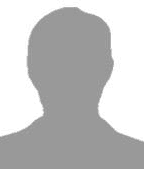 Образцов Сергей Владимирович	            	11.01.2017 г.   			http://www.rdfo.ru/?menu=Resume — всё о резюме: как составить резюме, образцы резюме, структура, правила, советы, ошибки.  САМЫЙ  БОЛЬШОЙ  СЕКРЕТ  РЕЗЮМЕ !!!		Личные данные32 года, женат
Контактная 
информациятел.:  +7(972)134-48-235
e-mail: obrazetc@yandeks.ru 
адрес: 127063, г. Москва, Дмитровское шоссе 137, кв. 231
ЦельУстроиться на интересную работу с достойной оплатой и перспективой карьерного роста в сфере экономики, финансов, банковской сфере или логистики.Образование2004-2009 - Московский государственный университет. Специальность: «Математические методы и модели исследования операций в экономике». Средний балл зачетной книжки: 4,0.2000-2003 - Лицей информационных технологий.Опыт работы и профессиональные навыки 2007-2017 гг. «Аэронавигация Московской области». Стажер (производственная практика), инженер, начальник отдела:- исследовал анализ уровней и закономерностей развития экономических систем и отдельных процессов, нашел метод их объективной оценки, выполнил планирование и прогнозирование развития отраслей и предприятий с применением математических методов и информационных технологий;- провел комплексный анализ хозяйственной деятельности предприятия современными средствами анализа и прогнозирования финансово-экономических ситуаций.Дополнительные 
навыки и интересыАнглийский язык – средний уровень (перевожу технические тексты и свободно говорю);Опытный пользователь ПК. Работаю в программах: КОМПАС; AutoCad; ANSYS и др.Имею водительские права категории В.Личные достиженияПобедитель олимпиады «1С-Карьера» г. Москва 2009.Занял 2 место в олимпиаде по математике МГУ, 2005г.
Имею 1 разряд по шахматам.Личные качестваОтветственный,  легко обучаемый, имею организаторские способности. Веду здоровый образ жизни.